http://ps.dogm.mos.ru/events-list-p/318/714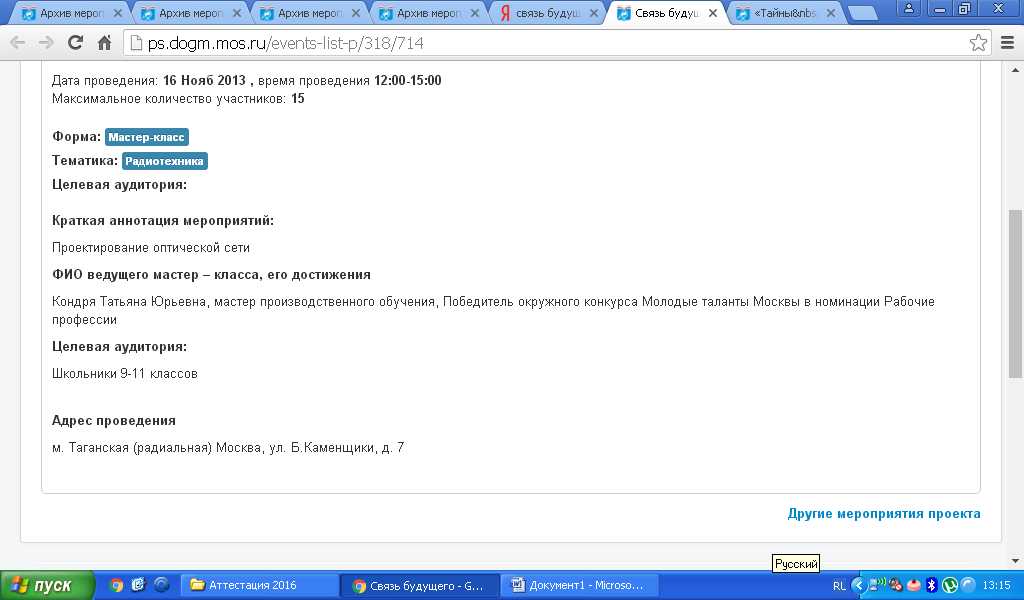 